RANCANGAN PENGAJARAN HARIAN | 2018RANCANGAN PENGAJARAN HARIAN | 2018RANCANGAN PENGAJARAN HARIAN | 2018RANCANGAN PENGAJARAN HARIAN | 2018RANCANGAN PENGAJARAN HARIAN | 2018RANCANGAN PENGAJARAN HARIAN | 2018RANCANGAN PENGAJARAN HARIAN | 2018RANCANGAN PENGAJARAN HARIAN | 2018RANCANGAN PENGAJARAN HARIAN | 2018RANCANGAN PENGAJARAN HARIAN | 2018RANCANGAN PENGAJARAN HARIAN | 2018RANCANGAN PENGAJARAN HARIAN | 2018MINGGUHARITARIKHTARIKHTAHUNTAHUNTAHUNMASAMASAMASAMASAMATAPELAJARAN9Isnin26/2/201826/2/201844410451045-1145Reka Bentuk dan Teknologi9Isnin26/2/201826/2/201844460 minit60 minit60 minit60 minitReka Bentuk dan Teknologi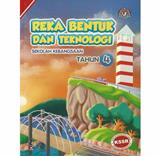 BIDANGBIDANGBIDANGBIDANGTAJUK / UNITTAJUK / UNITTAJUK / UNITTAJUK / UNITTAJUK / UNITTAJUK / UNITTeknikalTeknikalTeknikalTeknikal3.0 Reka Bentuk3.0 Reka Bentuk3.0 Reka Bentuk3.0 Reka Bentuk3.0 Reka Bentuk3.0 Reka BentukSTANDARD KANDUNGANSTANDARD KANDUNGAN3.1 Mereka bentuk projek eksperimental3.1 Mereka bentuk projek eksperimental3.1 Mereka bentuk projek eksperimental3.1 Mereka bentuk projek eksperimental3.1 Mereka bentuk projek eksperimental3.1 Mereka bentuk projek eksperimental3.1 Mereka bentuk projek eksperimental3.1 Mereka bentuk projek eksperimental3.1 Mereka bentuk projek eksperimental3.1 Mereka bentuk projek eksperimentalSTANDARD PEMBELAJARANSTANDARD PEMBELAJARAN3.1.5, 3.1.63.1.5, 3.1.63.1.5, 3.1.63.1.5, 3.1.63.1.5, 3.1.63.1.5, 3.1.63.1.5, 3.1.63.1.5, 3.1.63.1.5, 3.1.63.1.5, 3.1.6OBJEKTIF PEMBELAJARANOBJEKTIF PEMBELAJARANPada akhir PdPC murid akan dapat :1. Mengenal pasti jenis alatan dan bahan yang digunakan.2. Membina projek eksperimental dengan menggunakan alatan dan bahan yang telah disenaraikan.3. Membuat pengujian pada projek eksperimental yang telah dihasilkan.4. Membuat penambahbaikan projek.Pada akhir PdPC murid akan dapat :1. Mengenal pasti jenis alatan dan bahan yang digunakan.2. Membina projek eksperimental dengan menggunakan alatan dan bahan yang telah disenaraikan.3. Membuat pengujian pada projek eksperimental yang telah dihasilkan.4. Membuat penambahbaikan projek.Pada akhir PdPC murid akan dapat :1. Mengenal pasti jenis alatan dan bahan yang digunakan.2. Membina projek eksperimental dengan menggunakan alatan dan bahan yang telah disenaraikan.3. Membuat pengujian pada projek eksperimental yang telah dihasilkan.4. Membuat penambahbaikan projek.Pada akhir PdPC murid akan dapat :1. Mengenal pasti jenis alatan dan bahan yang digunakan.2. Membina projek eksperimental dengan menggunakan alatan dan bahan yang telah disenaraikan.3. Membuat pengujian pada projek eksperimental yang telah dihasilkan.4. Membuat penambahbaikan projek.Pada akhir PdPC murid akan dapat :1. Mengenal pasti jenis alatan dan bahan yang digunakan.2. Membina projek eksperimental dengan menggunakan alatan dan bahan yang telah disenaraikan.3. Membuat pengujian pada projek eksperimental yang telah dihasilkan.4. Membuat penambahbaikan projek.Pada akhir PdPC murid akan dapat :1. Mengenal pasti jenis alatan dan bahan yang digunakan.2. Membina projek eksperimental dengan menggunakan alatan dan bahan yang telah disenaraikan.3. Membuat pengujian pada projek eksperimental yang telah dihasilkan.4. Membuat penambahbaikan projek.Pada akhir PdPC murid akan dapat :1. Mengenal pasti jenis alatan dan bahan yang digunakan.2. Membina projek eksperimental dengan menggunakan alatan dan bahan yang telah disenaraikan.3. Membuat pengujian pada projek eksperimental yang telah dihasilkan.4. Membuat penambahbaikan projek.Pada akhir PdPC murid akan dapat :1. Mengenal pasti jenis alatan dan bahan yang digunakan.2. Membina projek eksperimental dengan menggunakan alatan dan bahan yang telah disenaraikan.3. Membuat pengujian pada projek eksperimental yang telah dihasilkan.4. Membuat penambahbaikan projek.Pada akhir PdPC murid akan dapat :1. Mengenal pasti jenis alatan dan bahan yang digunakan.2. Membina projek eksperimental dengan menggunakan alatan dan bahan yang telah disenaraikan.3. Membuat pengujian pada projek eksperimental yang telah dihasilkan.4. Membuat penambahbaikan projek.Pada akhir PdPC murid akan dapat :1. Mengenal pasti jenis alatan dan bahan yang digunakan.2. Membina projek eksperimental dengan menggunakan alatan dan bahan yang telah disenaraikan.3. Membuat pengujian pada projek eksperimental yang telah dihasilkan.4. Membuat penambahbaikan projek.AKTIVITIPDPCAKTIVITIPDPC1. Guru membuat imbasan semula mengenai lakaran pilihan yang telah dipilih murid pada pengajaran dan pembelajaran yang lalu.2. Murid menyenaraikan peralatan dan bahan yang sesuai dengan lakaran yang telah dipilih untuk menghasilkan projek eksperimental.3. Murid menyediakan bahan dan peralatan yang akan digunakan dengan bimbingan guru.4. Murid membina dan menguji projek eksperimental dengan bantuan dan pemantauan guru.(PAK21)5. Murid menganalisis daripada ujian yang dijalankan dan melakukan penambahbaikan jika perlu.(KBAT)6. Murid membuat rumusan tentang aktiviti yang telah dijalankan.1. Guru membuat imbasan semula mengenai lakaran pilihan yang telah dipilih murid pada pengajaran dan pembelajaran yang lalu.2. Murid menyenaraikan peralatan dan bahan yang sesuai dengan lakaran yang telah dipilih untuk menghasilkan projek eksperimental.3. Murid menyediakan bahan dan peralatan yang akan digunakan dengan bimbingan guru.4. Murid membina dan menguji projek eksperimental dengan bantuan dan pemantauan guru.(PAK21)5. Murid menganalisis daripada ujian yang dijalankan dan melakukan penambahbaikan jika perlu.(KBAT)6. Murid membuat rumusan tentang aktiviti yang telah dijalankan.1. Guru membuat imbasan semula mengenai lakaran pilihan yang telah dipilih murid pada pengajaran dan pembelajaran yang lalu.2. Murid menyenaraikan peralatan dan bahan yang sesuai dengan lakaran yang telah dipilih untuk menghasilkan projek eksperimental.3. Murid menyediakan bahan dan peralatan yang akan digunakan dengan bimbingan guru.4. Murid membina dan menguji projek eksperimental dengan bantuan dan pemantauan guru.(PAK21)5. Murid menganalisis daripada ujian yang dijalankan dan melakukan penambahbaikan jika perlu.(KBAT)6. Murid membuat rumusan tentang aktiviti yang telah dijalankan.1. Guru membuat imbasan semula mengenai lakaran pilihan yang telah dipilih murid pada pengajaran dan pembelajaran yang lalu.2. Murid menyenaraikan peralatan dan bahan yang sesuai dengan lakaran yang telah dipilih untuk menghasilkan projek eksperimental.3. Murid menyediakan bahan dan peralatan yang akan digunakan dengan bimbingan guru.4. Murid membina dan menguji projek eksperimental dengan bantuan dan pemantauan guru.(PAK21)5. Murid menganalisis daripada ujian yang dijalankan dan melakukan penambahbaikan jika perlu.(KBAT)6. Murid membuat rumusan tentang aktiviti yang telah dijalankan.1. Guru membuat imbasan semula mengenai lakaran pilihan yang telah dipilih murid pada pengajaran dan pembelajaran yang lalu.2. Murid menyenaraikan peralatan dan bahan yang sesuai dengan lakaran yang telah dipilih untuk menghasilkan projek eksperimental.3. Murid menyediakan bahan dan peralatan yang akan digunakan dengan bimbingan guru.4. Murid membina dan menguji projek eksperimental dengan bantuan dan pemantauan guru.(PAK21)5. Murid menganalisis daripada ujian yang dijalankan dan melakukan penambahbaikan jika perlu.(KBAT)6. Murid membuat rumusan tentang aktiviti yang telah dijalankan.1. Guru membuat imbasan semula mengenai lakaran pilihan yang telah dipilih murid pada pengajaran dan pembelajaran yang lalu.2. Murid menyenaraikan peralatan dan bahan yang sesuai dengan lakaran yang telah dipilih untuk menghasilkan projek eksperimental.3. Murid menyediakan bahan dan peralatan yang akan digunakan dengan bimbingan guru.4. Murid membina dan menguji projek eksperimental dengan bantuan dan pemantauan guru.(PAK21)5. Murid menganalisis daripada ujian yang dijalankan dan melakukan penambahbaikan jika perlu.(KBAT)6. Murid membuat rumusan tentang aktiviti yang telah dijalankan.1. Guru membuat imbasan semula mengenai lakaran pilihan yang telah dipilih murid pada pengajaran dan pembelajaran yang lalu.2. Murid menyenaraikan peralatan dan bahan yang sesuai dengan lakaran yang telah dipilih untuk menghasilkan projek eksperimental.3. Murid menyediakan bahan dan peralatan yang akan digunakan dengan bimbingan guru.4. Murid membina dan menguji projek eksperimental dengan bantuan dan pemantauan guru.(PAK21)5. Murid menganalisis daripada ujian yang dijalankan dan melakukan penambahbaikan jika perlu.(KBAT)6. Murid membuat rumusan tentang aktiviti yang telah dijalankan.1. Guru membuat imbasan semula mengenai lakaran pilihan yang telah dipilih murid pada pengajaran dan pembelajaran yang lalu.2. Murid menyenaraikan peralatan dan bahan yang sesuai dengan lakaran yang telah dipilih untuk menghasilkan projek eksperimental.3. Murid menyediakan bahan dan peralatan yang akan digunakan dengan bimbingan guru.4. Murid membina dan menguji projek eksperimental dengan bantuan dan pemantauan guru.(PAK21)5. Murid menganalisis daripada ujian yang dijalankan dan melakukan penambahbaikan jika perlu.(KBAT)6. Murid membuat rumusan tentang aktiviti yang telah dijalankan.1. Guru membuat imbasan semula mengenai lakaran pilihan yang telah dipilih murid pada pengajaran dan pembelajaran yang lalu.2. Murid menyenaraikan peralatan dan bahan yang sesuai dengan lakaran yang telah dipilih untuk menghasilkan projek eksperimental.3. Murid menyediakan bahan dan peralatan yang akan digunakan dengan bimbingan guru.4. Murid membina dan menguji projek eksperimental dengan bantuan dan pemantauan guru.(PAK21)5. Murid menganalisis daripada ujian yang dijalankan dan melakukan penambahbaikan jika perlu.(KBAT)6. Murid membuat rumusan tentang aktiviti yang telah dijalankan.1. Guru membuat imbasan semula mengenai lakaran pilihan yang telah dipilih murid pada pengajaran dan pembelajaran yang lalu.2. Murid menyenaraikan peralatan dan bahan yang sesuai dengan lakaran yang telah dipilih untuk menghasilkan projek eksperimental.3. Murid menyediakan bahan dan peralatan yang akan digunakan dengan bimbingan guru.4. Murid membina dan menguji projek eksperimental dengan bantuan dan pemantauan guru.(PAK21)5. Murid menganalisis daripada ujian yang dijalankan dan melakukan penambahbaikan jika perlu.(KBAT)6. Murid membuat rumusan tentang aktiviti yang telah dijalankan.AKTIVITI PAK-21AKTIVITI PAK-21Eksperimen (Pengujian projek)Eksperimen (Pengujian projek)Eksperimen (Pengujian projek)Eksperimen (Pengujian projek)Eksperimen (Pengujian projek)Eksperimen (Pengujian projek)Eksperimen (Pengujian projek)Eksperimen (Pengujian projek)Eksperimen (Pengujian projek)Eksperimen (Pengujian projek)BBBBBBAlatan tangan, Bahan projekAlatan tangan, Bahan projekAlatan tangan, Bahan projekAlatan tangan, Bahan projekAlatan tangan, Bahan projekAlatan tangan, Bahan projekAlatan tangan, Bahan projekAlatan tangan, Bahan projekAlatan tangan, Bahan projekAlatan tangan, Bahan projekKBATKBATELEMEN MERENTAS KURIKULUMELEMEN MERENTAS KURIKULUMNILAI MURNINILAI MURNINILAI MURNIBerhati-hatiBerhati-hatiBerhati-hatiBerhati-hatiBerhati-hatiBerhati-hatiBerhati-hatiELEMEN MERENTAS KURIKULUMELEMEN MERENTAS KURIKULUMKEUSAHAWANANKEUSAHAWANANKEUSAHAWANANEK4 - Membina projek eksperimentalEK4 - Membina projek eksperimentalEK4 - Membina projek eksperimentalEK4 - Membina projek eksperimentalEK4 - Membina projek eksperimentalEK4 - Membina projek eksperimentalEK4 - Membina projek eksperimentalKREATIVITIKREATIVITIKREATIVITIKreatif dan inovasiKreatif dan inovasiKreatif dan inovasiKreatif dan inovasiKreatif dan inovasiKreatif dan inovasiKreatif dan inovasiPETA PEMIKIRANI-THINKPETA PEMIKIRANI-THINKTAHAP PENGUASAAN (PBS)TAHAP PENGUASAAN (PBS)4PENTAKSIRAN /PENILAIANPENTAKSIRAN /PENILAIANPENTAKSIRAN /PENILAIANPENTAKSIRAN /PENILAIANPENTAKSIRAN /PENILAIANHasil kerja muridHasil kerja muridHasil kerja muridHasil kerja muridREFLEKSI / IMPAKREFLEKSI / IMPAKKEHADIRAN :        / KEHADIRAN :        / KEHADIRAN :        / KEHADIRAN :        / KEHADIRAN :        / KEHADIRAN :        / KEHADIRAN :        / KEHADIRAN :        / KEHADIRAN :        / KEHADIRAN :        / REFLEKSI / IMPAKREFLEKSI / IMPAK______ murid dapat mencapai objektif yang ditetapkan.______ murid yang tidak mencapai objektif diberi bimbingan.                                                                                                   PdP ditunda kerana_____________________________________________________      ______ murid dapat mencapai objektif yang ditetapkan.______ murid yang tidak mencapai objektif diberi bimbingan.                                                                                                   PdP ditunda kerana_____________________________________________________      ______ murid dapat mencapai objektif yang ditetapkan.______ murid yang tidak mencapai objektif diberi bimbingan.                                                                                                   PdP ditunda kerana_____________________________________________________      ______ murid dapat mencapai objektif yang ditetapkan.______ murid yang tidak mencapai objektif diberi bimbingan.                                                                                                   PdP ditunda kerana_____________________________________________________      ______ murid dapat mencapai objektif yang ditetapkan.______ murid yang tidak mencapai objektif diberi bimbingan.                                                                                                   PdP ditunda kerana_____________________________________________________      ______ murid dapat mencapai objektif yang ditetapkan.______ murid yang tidak mencapai objektif diberi bimbingan.                                                                                                   PdP ditunda kerana_____________________________________________________      ______ murid dapat mencapai objektif yang ditetapkan.______ murid yang tidak mencapai objektif diberi bimbingan.                                                                                                   PdP ditunda kerana_____________________________________________________      ______ murid dapat mencapai objektif yang ditetapkan.______ murid yang tidak mencapai objektif diberi bimbingan.                                                                                                   PdP ditunda kerana_____________________________________________________      ______ murid dapat mencapai objektif yang ditetapkan.______ murid yang tidak mencapai objektif diberi bimbingan.                                                                                                   PdP ditunda kerana_____________________________________________________      ______ murid dapat mencapai objektif yang ditetapkan.______ murid yang tidak mencapai objektif diberi bimbingan.                                                                                                   PdP ditunda kerana_____________________________________________________      